First Name of Application CV No 1649142Whatsapp Mobile: +971504753686 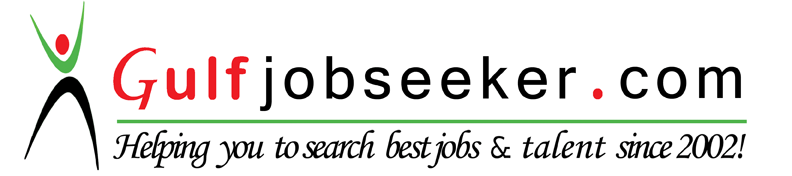 To get contact details of this candidate Purchase our CV Database Access on this link.http://www.gulfjobseeker.com/employer/services/buycvdatabase.phpObjective"To gain as much knowledge in the field as a Dentist so that I am able to improve on my creativity as well as innovative skills & benefit the organization with whatever I’ve learnt in the past & whatever I will learn during my practice.”EducationB.D.S       2010 – 2014Fatima Jinnah Dental College Intermediate – Pre-Medical	     2007 – 2009Khatoon-e-Pakistan Govt Deg. College for Women	Matriculation – BSEK			     2005 – 2007Little Wood Secondary School, KarachiExperienceGeneral Dentist at Dental Tamers (Present)General Dentist at Dr. Ziauddin Hospital (North Nazimabad Campus) Worked as a General Dentist. Gained Clinical experience in Operative Dentistry, Prosthodontics and Crown & Bridge. Internship at Dr. Ziauddin Hospital (KDLB Campus) To gain clinical experience in General Dentistry. Clinical Experiences include Tooth Extractions, Basic Restorative work and the Placement of Restorations.Internship at Abbasi Shaheed HospitalPractice various Surgical Extractions, Restorations and Brown Build ups.Internee at Zahra Dental clinicInternee at Dr Hamid Dental CareInternship at Sir Syed Dental HospitalSkillsExcellent diagnostic skills using clinical knowledge & x-rays.Excellent theoretical knowledge.Excellent verbal & written communication skills.Good knowledge of clinical practices & protocols.Ability to handle different types of patients.Flexible & adaptable.Extremely motivated towards career.HighlightsVolunteering/ParticipationsPakistan Dental Association 10th International & 30th National Dental Congress.22nd Biennial International Convention (PIMA). Participant in Dental Poster Competition (LUMHS).Participant in Dental Poster Competition FJDC.AchievementsCertificate of appreciation in Pharmacology seminar (FJDC)Certificate of Appreciation in Community Dentistry Seminar (FJDC)2nd position in Interschool Debate CompetitionAward for A-1 grade in Matriculation Examination (2006)Junior School Award by Municipal Administration (2001-2002)MembershipsMember of H.O.P.E.S.Personal Info	Date of Birth			27th May, 1990Nationality			PakistaniMarital Status			Unmarried